Спортивная секция «Белая Ладья»,руководитель Мустафин Владислав Александрович.Расписание занятий: Пн, Ср 16:00-17:00 ч.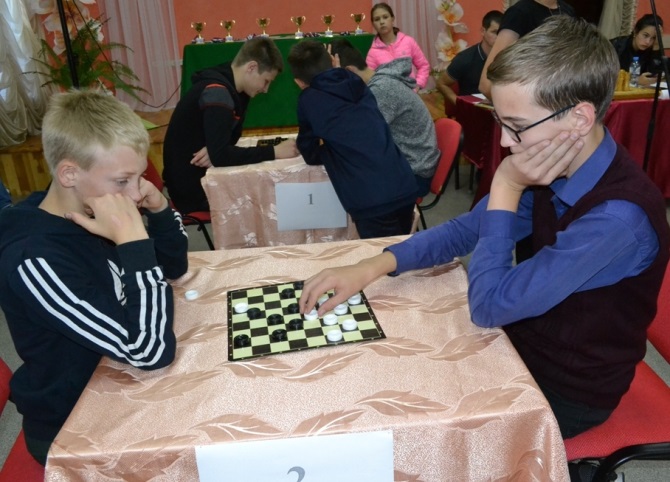 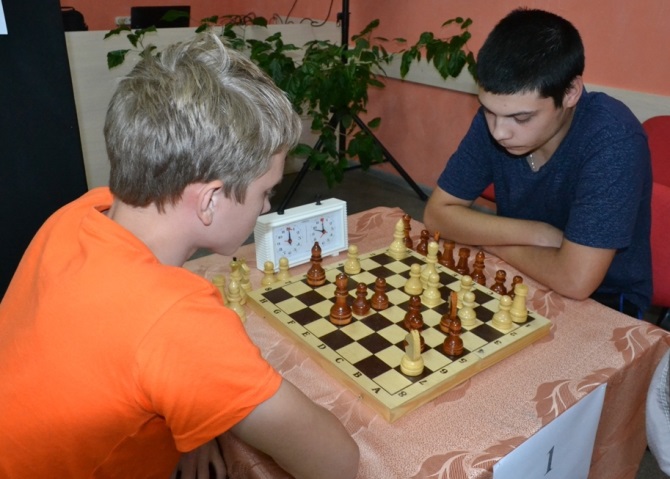 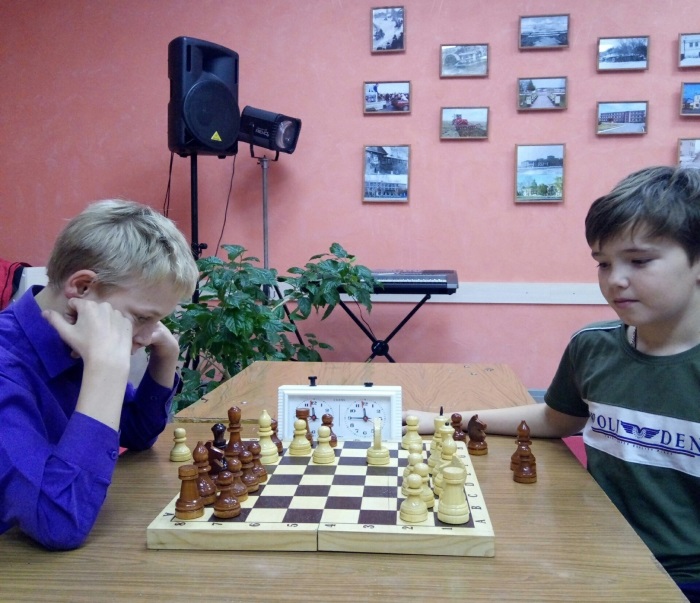 Оздоровительная группа «Аэробика», руководитель Теплякова Ольга ВладимировнаРасписание: Пн, Чт 17:30-19:00 ч. 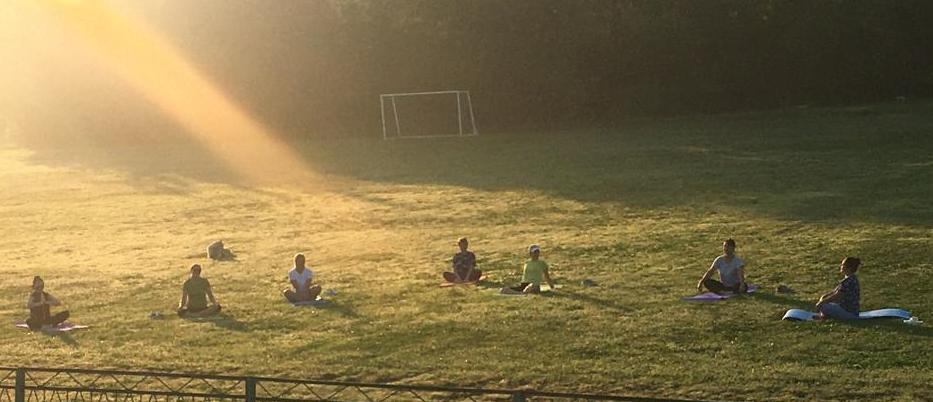 